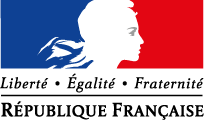 Conscients des exigences qu’impliquent la pratique supplémentaire d’une activité sportive, l’élève et ses responsables légaux souhaitent inscrire (Nom - prénom) ___________________________________en section sportive scolaire.En cas d’acceptation en section sportive scolaire, nous nous engageons sur l’honneur :à inscrire notre enfant à l’association sportive du collège (afin qu’il puisse participer aux compétitions de la section)à ce qu’il participe au cross UNSS (une fois dans l’année). à ce qu’il soit licencié dans un club FFF de son choix (élève de la section foot).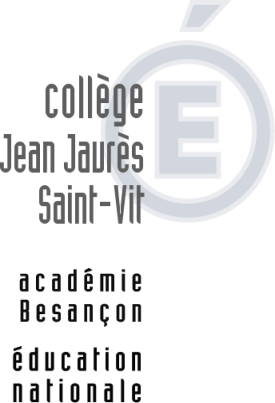 
Sections sportivesJean Marc FortResponsable section handJean-marc.Fort@ac-besancon.frwww.college-saint-vit.fr/sectionhand.htmlResponsable section footChristian.Laine@ac-besancon.frTéléphone03 81 87 70 80Fax03 81 87 57 54Mél.www.college-saint-vit.fr/sectionfoot.html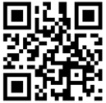 2, rue du collège Vit
Sections sportivesJean Marc FortResponsable section handJean-marc.Fort@ac-besancon.frwww.college-saint-vit.fr/sectionhand.htmlResponsable section footChristian.Laine@ac-besancon.frTéléphone03 81 87 70 80Fax03 81 87 57 54Mél.www.college-saint-vit.fr/sectionfoot.html2, rue du collège VitInscription en section sportive scolaireObjectifs :Permettre à des élèves une pratique approfondie et structurée de leur sport favori.Permettre une éducation à la citoyenneté à travers le sport et ses règles. StructuresHandball : 32 élèves (garçons et filles) pour l’ensemble des quatre niveaux bénéficiant d’un créneau de trois heures en plus des cours d’EPS.Football : 32 élèves (garçons et filles) pour l’ensemble des quatre niveaux bénéficiant de deux créneaux de deux heures en plus des cours d’EPS. Attention : l’un des créneaux se termine à 18h sans prise en charge du transport par le collège.L’engagement vaut pour tout le cursus de la section. Seul le chef d’établissement peut, sur demande motivée, et à titre très exceptionnel, décider de l’arrêt de ce parcours optionnel. Incompatibilités  & obligations : Les sections ne s’adressent pas aux joueurs débutants.L’élève peut pratiquer la langue de son choix (sous réserve d’un effectif suffisant en allemand) mais il ne pourra pas prétendre suivre l’enseignement de complément en langues anciennes (Latin ou Grec).Foot : Obligation d’être licencié FFF en 2020-2021. Pour les deux sections l’inscription à l’association sportive (UNSS) du collège est obligatoire, notamment en raison des compétitions organisées par elle. La cotisation était de 25 € en 2019-20.Pour les deux sections la participation au cross annuel UNSS est obligatoire.Demande d’inscription La fiche d’inscription (au verso) complètement renseignée, doit être transmise à M. Laine (Conseiller principal d’éducation)  par mail (christian.laine@ac-besancon.fr) ou courrier par la famille et impérativement avant le 28/03/2020, accompagnée d’un certificat médical autorisant la  pratique du football ou du handball en section sportive et de la dernière évaluation scolaire en votre possession.Sélection. Pour la section handball, l’élève se présentera, en tenue de sport, le vendredi 3 avril de 17h15 à 19h au Gymnase (rue Pergaud).Pour la section football, l’élève se présentera, en tenue de sport, le mercredi 1er avril 2020 à 13h50 au complexe Vautrot de St-Vit. La présence d’un parent est souhaitée.Attention : il n’y aura pas de convocation. Le fait de rendre cette fiche d’inscription équivaut à la présentation de l’élève aux lieux de sélection.Inscription définitive.La commission jugeant l’aptitude de l’élève à conjuguer pratique sportive et scolarité, transmettra son avis définitif par courrier. La principaleFernande Margarido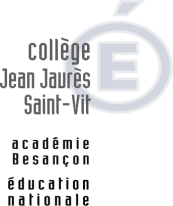 CANDIDATURE A UNE SECTION SPORTIVEAnnée scolaire 2020-2021 Section handball  Section football(Cocher la case utile. Si prétention aux deux sections, précisez l’ordre de préférence en cas d’acceptation par les deux)CANDIDATURE A UNE SECTION SPORTIVEAnnée scolaire 2020-2021 Section handball  Section football(Cocher la case utile. Si prétention aux deux sections, précisez l’ordre de préférence en cas d’acceptation par les deux)Nom : _________________________  Prénom :__________________________ Date de naissance : _____________Adresse : __________________________________________________ Tél : _______________________________École 2019-2020 : __________________________________      ou Collège 2019-2020 : _______________________ Licencié dans le club de (foot hand) de :___________________ depuis (année) :____________          Non LicenciéNom : _________________________  Prénom :__________________________ Date de naissance : _____________Adresse : __________________________________________________ Tél : _______________________________École 2019-2020 : __________________________________      ou Collège 2019-2020 : _______________________ Licencié dans le club de (foot hand) de :___________________ depuis (année) :____________          Non LicenciéNom : _________________________  Prénom :__________________________ Date de naissance : _____________Adresse : __________________________________________________ Tél : _______________________________École 2019-2020 : __________________________________      ou Collège 2019-2020 : _______________________ Licencié dans le club de (foot hand) de :___________________ depuis (année) :____________          Non LicenciéNom : _________________________  Prénom :__________________________ Date de naissance : _____________Adresse : __________________________________________________ Tél : _______________________________École 2019-2020 : __________________________________      ou Collège 2019-2020 : _______________________ Licencié dans le club de (foot hand) de :___________________ depuis (année) :____________          Non LicenciéMotivation de l’élève : (j’explique en quelques lignes pourquoi je souhaite intégrer une section sportive)Commentaire obligatoire des parents :Avis du professeur des écoles (ou du professeur principal) :Généralement, l’élève peut-il être décrit comme :Fait à :                   le :Signature du candidat :Signature des responsables légaux :